Imię i nazwisko ……………………………………………………… Klasa ………… Grupa A Rozdział 10. Zjednoczenie Włoch i Niemiec Polecenie 1. (4 punkty) Uporządkuj chronologicznie wydarzenia związane z procesem jednoczenia Włoch. A. wyprawa tysiącaB. powstanie Królestwa Włoch C. zajęcie przez Włochów Rzymu D. bitwa z Austriakami pod Solferino 1 – .........   2 – .........   3 – .........   4 – ......... Polecenie 2. (3 punkty) Przyjrzyj się mapie, a następnie wykonaj polecenia. A. Podaj nazwę państwa, z którym Prusy stoczyły bitwę pod Sadową. 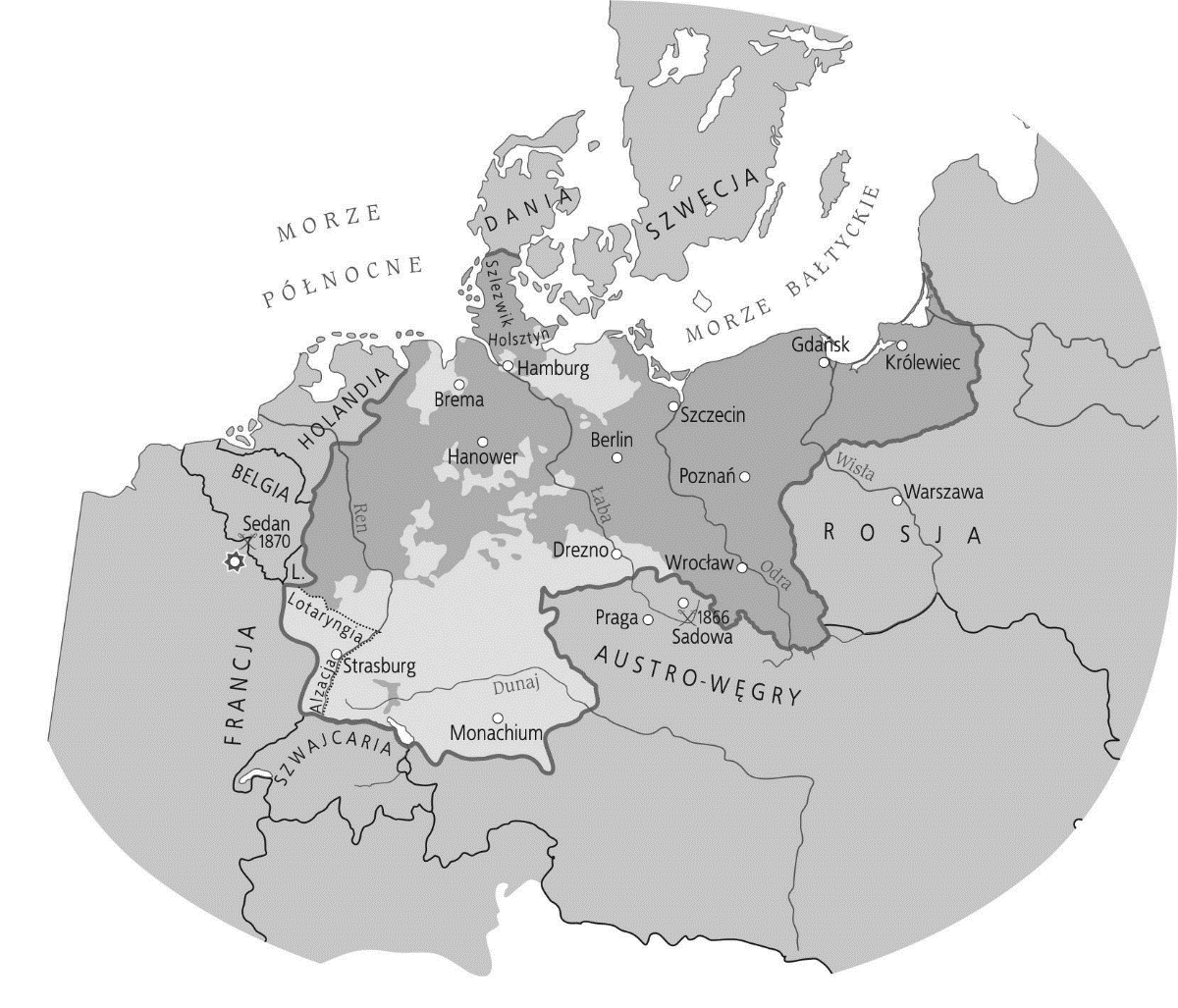 a) Francja b) Szwajcaria c) Austria d) Dania B. Wymień nazwy dwóch regionów, które weszły w skład Cesarstwa Niemieckiego po wojnie francusko-pruskiej. • ..................................................• .................................................. Polecenie 3. (2 punkty) Podkreśl dwa zdania wyjaśniające, na czym polegał oddolny proces jednoczenia państwa. O przyłączaniu kolejnych terenów do państwa decydowała wola ludności wyrażona w plebiscytach. Włączanie kolejnych terenów do państwa było wynikiem decyzji władców, polityków i generałów. Działania zbrojne odgrywały w procesie jednoczenia rolę drugoplanową. Zjednoczenie państwa dokonało się dzięki armii i działaniom zbrojnym.Imię i nazwisko ……………………………………………………… Klasa ………… Grupa B Rozdział 10. Zjednoczenie Włoch i Niemiec Polecenie 1. (4 punkty) Uporządkuj chronologicznie wydarzenia związane z procesem jednoczenia Niemiec. A. wybuch sporu o księstwa Szlezwiku i Holsztynu B. utworzenie Związku Północnoniemieckiego C. powstanie Cesarstwa Niemieckiego D. bitwa pod Sadową 1 – .........   2 – .........   3 – .........   4 – ......... Polecenie 2. (3 punkty) Przyjrzyj się mapie, a następnie wykonaj polecenia. A. Podaj, w którym roku Królestwo Piemontu powiększyło się najbardziej. 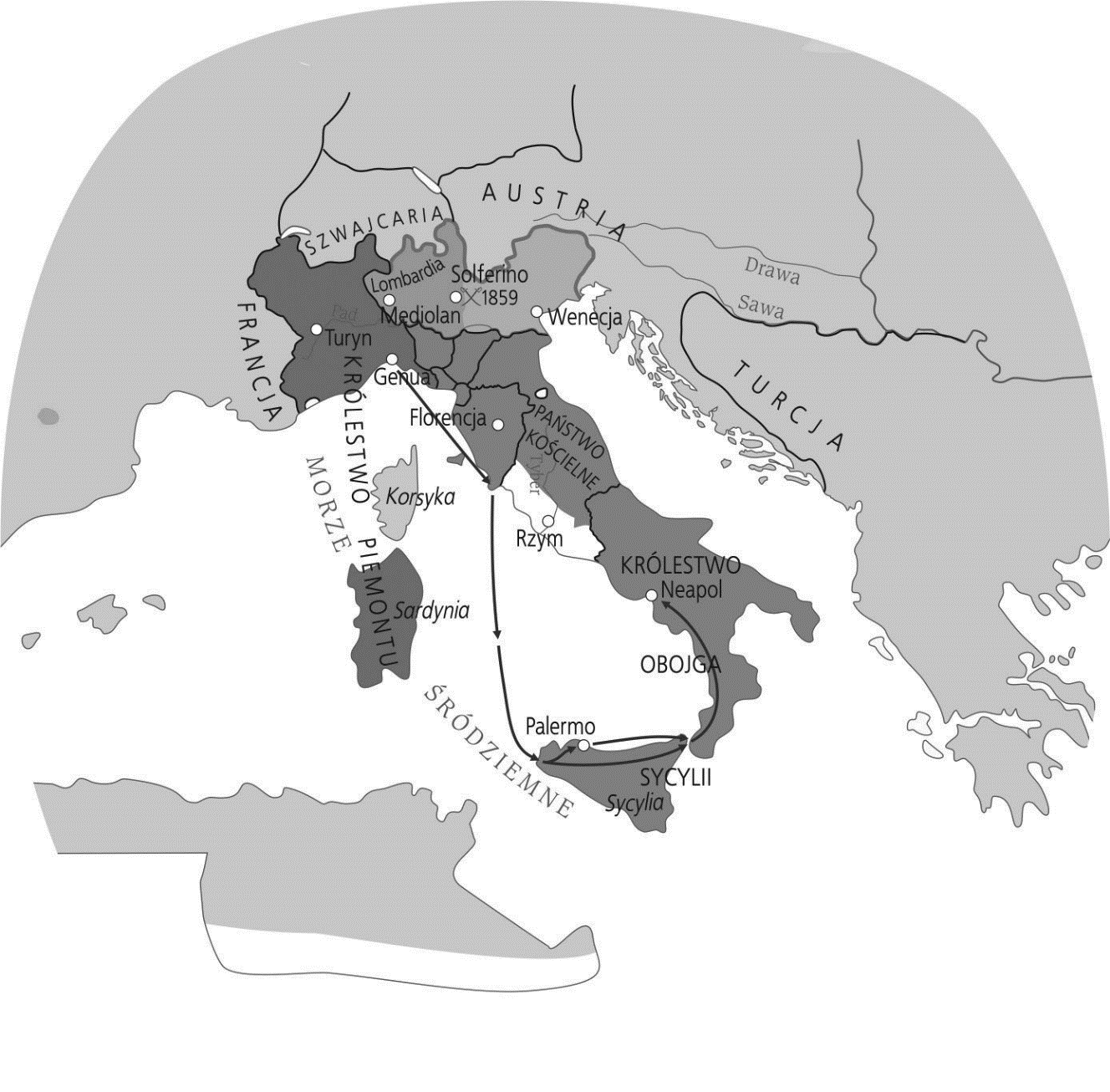 a) w 1859 r. b) w 1860 r. c) w 1866 r. d) w 1870 r. B. Wymień nazwy dwóch największych miast, które Włosi zajęli po powstaniu Królestwa Włoch. • ............................................................. • ............................................................. 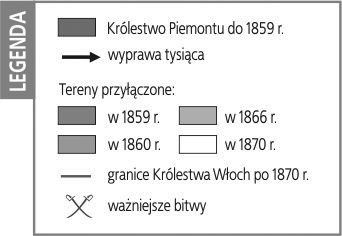 Polecenie 3. (2 punkty) Podkreśl dwa zdania wyjaśniające, na czym polegał odgórny proces jednoczenia państwa. Zjednoczenie państwa dokonało się dzięki armii i działaniom zbrojnym. O przyłączaniu kolejnych terenów do państwa decydowały plebiscyty ludności. Działania zbrojne odgrywały w procesie jednoczenia rolę drugorzędną. Włączanie nowych terenów do państwa wynikało z woli władców, polityków i generałów.Rozdział 10. Zjednoczenie Włoch i Niemiec – model odpowiedzi (9 pkt) Grupa A Polecenie 1. (0–4) 1 – D, 2 – A, 3 – B, 4 – C Polecenie 2. (0–3) A. (0–1) c) B. (0–2) Alzacja, Lotaryngia Polecenie 3. (0–2) O przyłączaniu kolejnych terenów do państwa decydowała wola ludności wyrażona w plebiscytach. Działania zbrojne odgrywały w procesie jednoczenia rolę drugoplanową. Grupa B Polecenie 1. (0–4) 1 – A, 2 – D, 3 – B, 4 – C Polecenie 2. (0–3) A. (0–1) b) B. (0–2) Wenecja, Rzym Polecenie 3. (0–2) Zjednoczenie państwa dokonało się dzięki armii i działaniom zbrojnym. Włączanie nowych terenów do państwa wynikało z woli władców, polityków i generałów.